MUNICIPIUL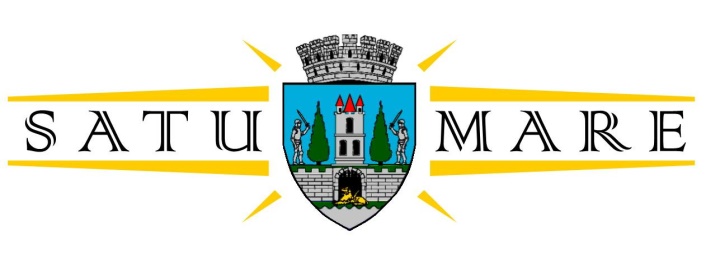 Cabinet primarPiaţa 25 Octombrie 1; 440026 Satu MareTelefon: (0261) 807500, Fax: (0261) 710760cabinetprimar@satu-mare.roNr. 38009/06.08.2018EXPUNERE DE MOTIVEla proiectul de hotărâre privind aprobarea Studiului de Oportunitate:”Crearea unui Sistem de Management al traficului inclusiv Sistem de Monitorizare Video pe teritoriul municipiului Satu Mare”   Obiectul acestui Studiu de Oportunitate este ” Crearea unui Sistem de Management al traficului inclusiv Sistem de Monitorizare Video pe teritoriul municipiului Satu Mare”.Obiectivul acestui studiu constă în realizarea unui sistem de management al traficului şi de supraveghere video care să reprezinte o soluție în ce privește rezolvarea nevoilor de mobilitate a populației de toate vârstele din municipiul Satu Mare, un sistem de transport eficient și durabil, accesibil și economic care va contribui pozitiv la dezvoltarea orașului și la creșterea calității vieții locuitorilor, îmbunătățirea siguranței și securității transportului.Principalul obiectiv preconizat a fi atins prin realizarea prezentei investitii este de crestere a calitatii vietii cetatenilor, promovarea unor strategii cu emisii scăzute de dioxid de carbon în municipiu, inclusiv promovarea mobilității urbane multimodale durabile şi îmbunătăţirea gradului de accesibilitate pe direcţiile principale de traversare a localităţii, prin achizitionarea de autobuze ecologice, răspunzând astfel apelului de proiecte cu numărul POR/2017/4/4.1/1 – Axa prioritara 4: Sprijinirea dezvoltarii urbane durabile.În temeiul  art. 36 alin.4 lit. d) , ale art. 45 alin. 2 lit. e) și alin. 6, din Legea 215/2001, cu modificarile si completarile ulterioare, privind Administraţia publică locală, Propun spre dezbatere şi aprobare Consiliului Local al municipiului Satu Mare Proiectul de hotărâre privind aprobarea Studiului de Oportunitate ” Crearea unui Sistem de Management al traficului inclusiv Sistem de Monitorizare Video pe teritoriul municipiului Satu Mare”.Primar,Kereskényi GáborÎntocmit:  Ing. Comiati Ovidiu2 ex.